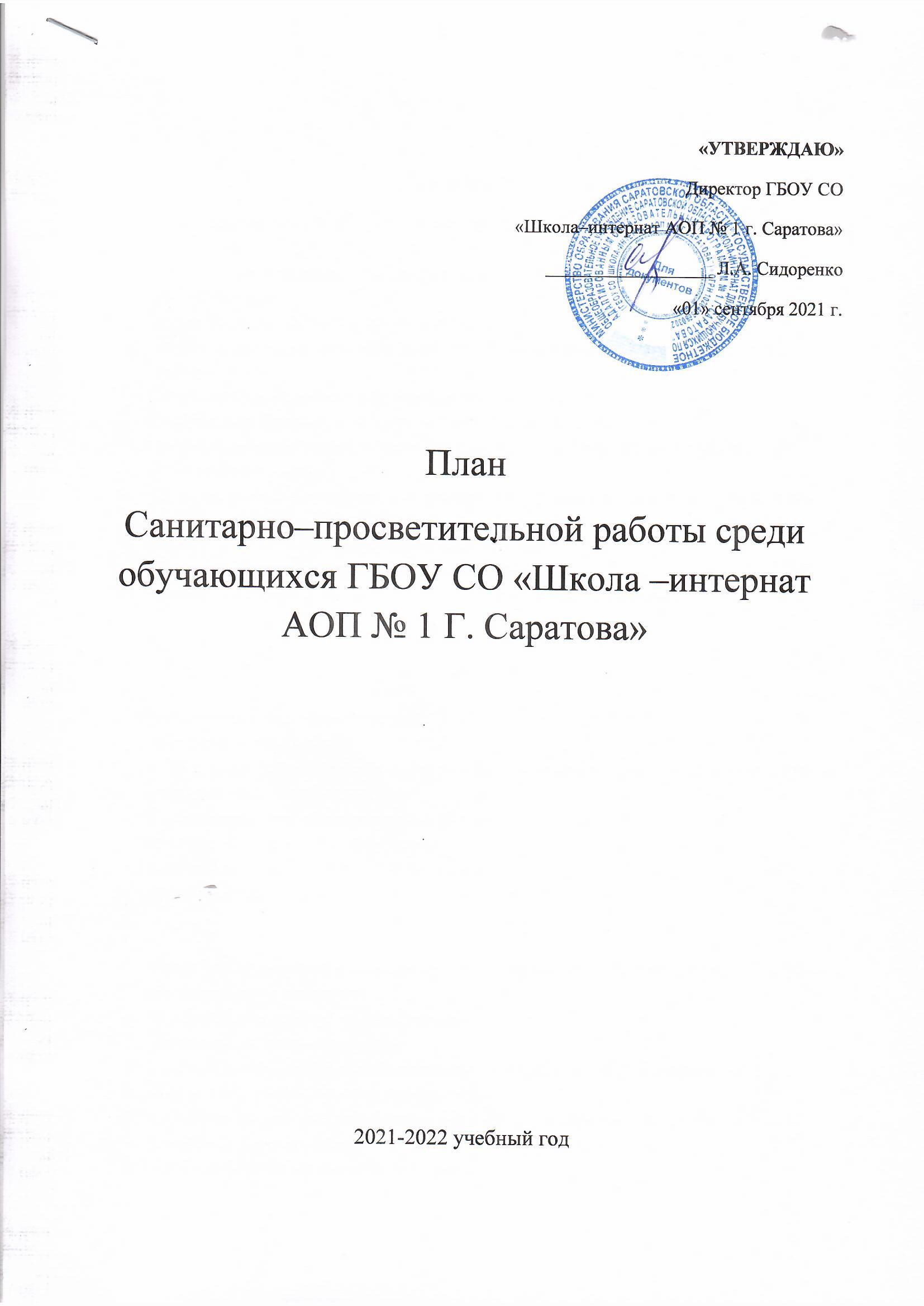 СЕНТЯБРЬПрофилактика распространения новой коронавирусной инфекции, опасность отказа от вакцинации. Пути передачи, опасность заражения педикулезом и чесоткой. Соблюдение правил личной гигиены.Личная гигиена, профилактика энтеробиоза.Грипп и новая коронавирусная инфекция. Значение вакцинации в профилактике гриппа.Пути передачи. Правила и средства личной гигиены.Дезинфекция. Правила поведения в общественных местах.Профилактические прививки, календарные сроки, показания и противопоказания, медицинские отводы.Профилактические прививки, и их необходимость, возможные последствия отказа от них.Основы здорового образа жизни, гигиена, питание.Сбалансированное питание, проблема лишнего веса.Правила поведения в школе-интернате, профилактика травматизма.ОКТЯБРЬПрофилактика кишечных инфекций.Венерические заболевания.Грипп и новая коронавирусная инфекция. Значение вакцинации в профилактике гриппа.Первая помощь при обмороке.Первая помощь при носовом кровотечении.Гепатиты. Их виды и пути передачи.Вирусный гепатит В, пути передачи, клиника.Первая помощь при ушибах, переломах конечностей.НОЯБРЬНовая коронавирусная инфекция . Меры профилактики и личная  гигиена. Инструктаж по правильному поведению .Профилактика простудных заболеваний.Витамины, их роль в организме.Вредные привычки. Их пагубное влияние на организм детей и подростков.Дифтерия: клиника, лечение, профилактика.Сердечно- сосудистые заболевания, причины их возникновения, профилактика.Ожирение. Степени ожирения. Меры борьбы с ожирением.Кровотечение: виды, способы остановки.Дети у компьютера.ДЕКАБРЬ1.СПИД и ВИЧ-инфицирование: меры профилактики2.Наркомания: её опасность, и меры предотвращения.3.Первая помощь при обморожениях.Профилактика близорукости.Раннее выявление туберкулёза у детей.Первая помощь при ожогах.Профилактика обострений хронических заболеваний.Герпес –опасное заболевание.ЯНВАРЬНовая коронавирусная инфекция.Понятие о рациональном питании. Потребность в основных пищевых ингредиентах.Первая помощь при поражении электрическим током.Значение физкультуры и спорта для укрепления здоровья.Первая помощь при остановке дыхания и прекращении сердечной деятельности.Вопросы полового развития: нормы и отклонения.Виды кровотечения: первая помощь, способы остановки.Кишечная инфекция: пути передачи.Кишечные инфекции: меры профилактики.ФЕВРАЛЬБронхиальная астма : клиника, первая помощь.Аллергические заболевания: меры профилактики.Частоболеющие дети. Закаливание.Судорожный синдром: первая помощь.Сахарный диабет: виды, лечение.Сахарный диабет: клиника, профилактика.Инфекция мочевыводящих путей. Профилактика.МАРТДетские инфекции. Роль вакцинации в профилактике детских инфекций.Корь. Краснуха. Эпидемический паротит. Клиника. Возможные осложнения.Вирусный гепатит А : клиника , профилактика.Репродуктивное здоровье.Препубертатный и пубертатный возраст. Сложности, возникающие в подростковом возрасте.Близорукость и дальнозоркость: клиника, профилактика.Витамины и микроэлементы. Их необходимость, суточная потребность, содержание в продуктах питания.АПРЕЛЬТуберкулез-опасное заболевание.Значение своевременного флюорографического обследования в  ранней диагностики туберкулеза у детей и взрослых.Поллиноз. Методы лечения.Венерические заболевания.Правила поведения на улице, первая помощь при вывихах, переломах.Профилактика обострений хронических заболеваний.Хронический тонзиллит: клиника, методы лечения, профилактика обострений.ВСД у подростков.ВСД: меры профилактики.МАЙПравила поведения на воде.Первая помощь при утоплении.«Аптечка путешественника»Признаки съедобных и несъедобных грибов и ягод.Первая помощь при отравлении.Первая помощь при кишечном кровотечении.Профилактика травматизма.Врач                                                                     Т.Ф. Гражданова